  September 22, 2010Docket No. P-2008-2062739BRIAN D CROWEPECO ENERGY COMPANY2301 MARKET ST 15th FLPHILADELPHIA PA 19103Re:	PECO Energy Company	Results of September 2010 Request for Proposals Process Dear Mr. Crowe:		On September 21, 2010, PECO Energy Company (PECO or Company) filed the results of its Request for Proposals (RFP) Process and Rules from the September 2010 RFP process for provider of last resort service.  The filing includes proposed bid results for Residential, Small Commercial, Medium Commercial, and Large Commercial and Industrial customers electing to receive default service from PECO during the period January 1, 2011 to May 31, 2013.  The filing includes results for both a Full Requirements RFP process and a Block Energy RFP process.  The Full Requirements RFP included solicitations for both Fixed-Price and Spot-Price products.This filing is submitted in accordance with the RFP Process and Rules approved in the Commission Order entered June 2, 2009, at Docket No. P-2008-2062739.  PECO filed its Petition requesting that the Commission approve the Company’s Default Service Program and Rate Mitigation Plan to establish rates, terms and conditions for the provision of default service for the period January 1, 2011 through May 31, 2014 on September 10, 2008. PECO requests that the Commission approve the bid results of the September 2010 RFP process on or before September 22, 2010.  Further investigation does not appear to be warranted at this time, since the results from the September 2010 RFP process appear to have been conducted in accordance with the RFP Process and Rules, filed pursuant to the Commission’s Opinion and Orders.Therefore, we approve the bid results submitted for the September 2010 Full Requirements RFP process for the Residential, Small Commercial, and Medium Commercial customer classes.  We also approve the bid results submitted for the Block Energy RFP process. With regard to the Full Requirements RFP process for the Large Commercial & Industrial (Large C&I) customer class, we note that bids were received for only 26 of the 33 available Spot-Price tranches, leaving seven tranches unsubscribed.  Of those 26 bids, we approve the results for the lowest 21bids submitted, and we reject the results for the highest five bids submitted.Because bids were received for only 26 of the 33 available Spot-Price tranches for the Large C&I customer class, and because we are rejecting the highest five bid results out of those 26 bids, this will result in 12 Spot-Price tranches remaining unsubscribed for the Large C&I class at this time.  Accordingly, we direct PECO to solicit bids for these remaining 12 Full Requirements Spot-Price tranches for its Large C&I customer class in its next RFP process for provider of last resort service occurring in 2011, unless the Company files a petition for Commission approval of an alternative procurement solution.Please direct any questions to Paul Diskin, Energy Manager, Bureau of Fixed Utility Services, at (717) 214-5558.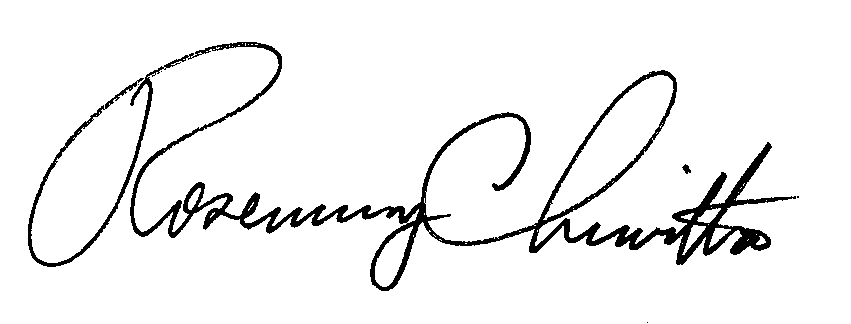 			Sincerely,			Rosemary Chiavetta			SecretaryCc:	All Parties of Record	Elaine McDonald, Bureau of Fixed Utility Services      	Kathy Aunkst, Secretary’s Bureau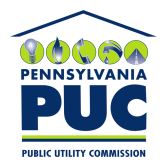 COMMONWEALTH OF PENNSYLVANIAPENNSYLVANIA PUBLIC UTILITY COMMISSIONP.O. BOX 3265, HARRISBURG, PA 17105-3265IN REPLY PLEASE REFER TO OUR FILE